Raiano, 10 settembre 2018DISPOSIZIONE PRESIDENZIALE N. 5 del 10 settembre 2018Il Presidente visto il Capo A del C.V. 2018/19 che prevede l’obbligo di predisporre il piano di gestione per la starna,  la sua pubblicazione sul sito istituzionale dell’ATC entro il 15 settembre e la trasmissione alla Regione DETERMINADi approvare il piano di gestione della starna così come predisposto;Di provvedere alla pubblicazione del piano sul sito dell’ATC entro il 15 settembre ed inviarlo alla Regione per l’approvazione conseguenteIl presente atto sarà portato a ratifica al prossimo Co.ges.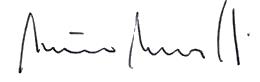   Nunzio MerolliPresidente Co.ges.